«Весёлый эксперимент»  Зуева Надежда Валентиновна,Россия, город Иваново,МБДОУ «Детский сад комбинированного вида № 8»,музыкальный руководитель,моб. тел. 8 920 345 8175,эл. почта: kaposina_n@bk.ruАннотация: Рассказ о том, как мы организовали практикум для родителей 1-й младшей группы (возраст детей 2-3 года), провели музыкальное занятие и с детьми, и с их родителями. Одной из самых важных задач в работе воспитателей и музыкальных руководителей дошкольных учреждений всегда была работа с родителями. Как найти с ними общий язык? Как сделать так, чтобы они осознали, насколько непросто научить, объяснить, развивать одного ребёнка, а уж когда их двадцать пять – тем более? Как доступно ознакомить их с теми целями и задачами, которые взрослые ставят перед собой при работе с той или иной возрастной группой? Как сделать так, чтобы мамы и папы смогли понять внутренний мир своего ребёнка в данное время? И, наконец, как сделать родителей своими помощниками во всех педагогических начинаниях? Взяв за основу все эти вопросы, мы решили поставить эксперимент. Дружным дуэтом воспитателя 1-й младшей группы С.В. Морозовой и музыкального руководителя  был проведён  практикум музыкального занятия с родителями.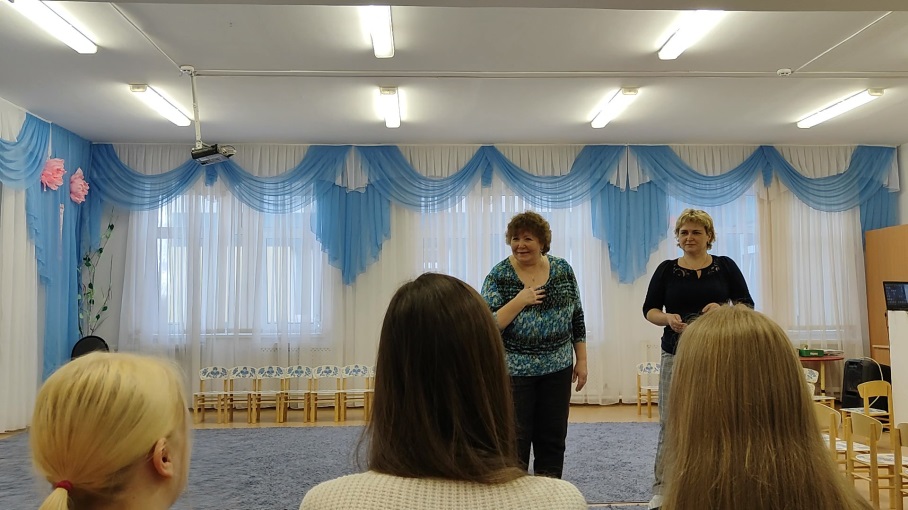 Мероприятие проходило в несколько этапов. 1-й этап –  предварительная работа с родителями, приглашение, настрой. 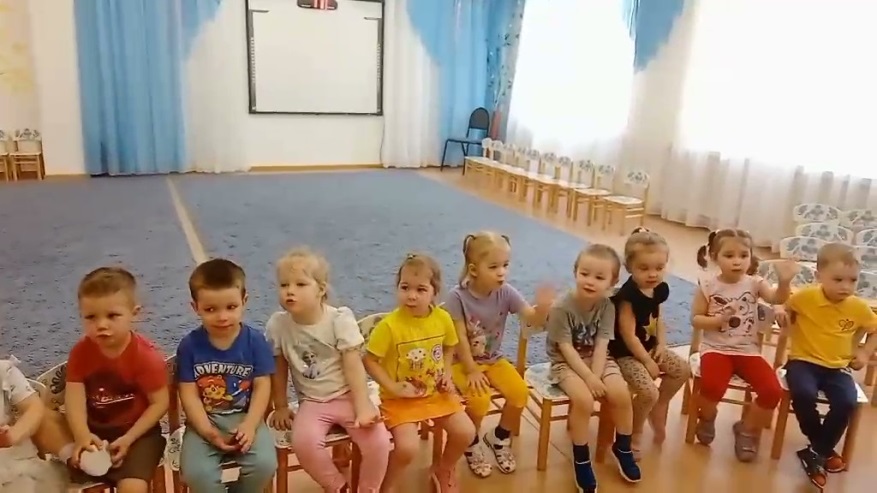 2-й этап – музыкальное занятие с детьми 1-й младшей группы. Возраст детей 2-3 года. Занятие проводится в рамках авторской программы «В мире музыки и танца». Тема года –  «Звуки вокруг нас». Занятие обычное, проводится третий год подряд. То есть специальной какой-то подготовки, как к утреннику, с детьми не было. 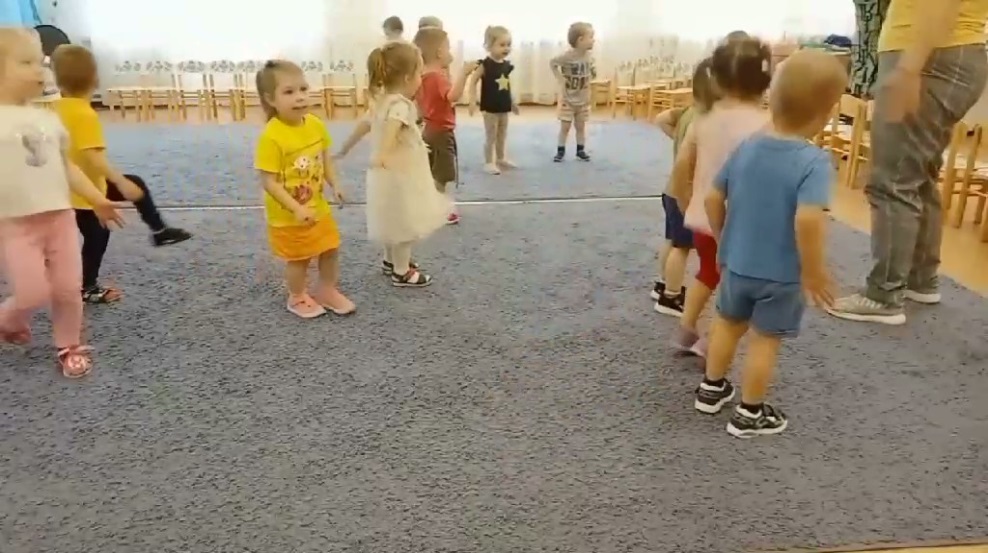 Тема  –  «На птицеферме». До этого было занятие «В деревне», поэтому с лошадкой и коровой дети уже были знакомы. Песенку про корову дружно поём. Встретились с петушком, превратились в цыплят и учились ходить и хлопать крыльями, как папа, и, конечно же, петь, как вся куриная семья – петушок, курочка и цыплята. На слух узнали, чей голос звучит? Показали новым друзьям, как мы умеем парами танцевать. Домой уезжали на автобусе.	Посмотрим,  над чем работали на этом занятии?  Много внимания уделялось речевому и вокальному развитию. Тянем звук. Глядя на рот музыкального руководителя, стараемся вместе произносить определённые сочетания звуков: «Му-у», «Ку-ка-ре-ку-у», «Ко-ко-ко», «И-го-го»,  а также сочетания слов: «Корова, привет! Му-у. Тебя лучше нет! Му-у». Учились петь низко («ко-ко-ко») и тоненько (пи-пи-пи) –  упражнение на развитие звуковысотного слуха. Определяли на слух голоса коровы и лошадки. Зрительно узнали всех. Также особо обращали внимание на двигательные упражнения. Занятие начиналось с того, что мы шли по узкой дорожке. Учились двигаться друг за другом по краю ковра, топая ножками, а потом –  бегом. Бежать друг за другом пока для нас, пожалуй, самое трудное. Вспомнили «прямой галоп – от дороги до птицефермы добирались на лошадке. Как цыплята, учились ходить, высоко поднимая колени,  и растопырив пальчики на руках (крылышки), выставляли ножку вперёд на носочек. Различные движения в парном танце: кружение парами, махали кистями рук (птички летят), хлопки, притопы. В последнем упражнении «Автобус» – сочетание речевого, двигательного  развития и пассивное развитие ритмического слуха. Глядя на воспитателя, слушая музыку, дети на каждую долю хлопают руками по коленям. Особенностью музыкального занятия в этом возрасте является постоянная быстрая смена деятельности. Время занятия 10-15 минут. Могу смело сказать, что дети совершенно спокойно выдерживают 12-15 минут. Довольны, активны и  радостны.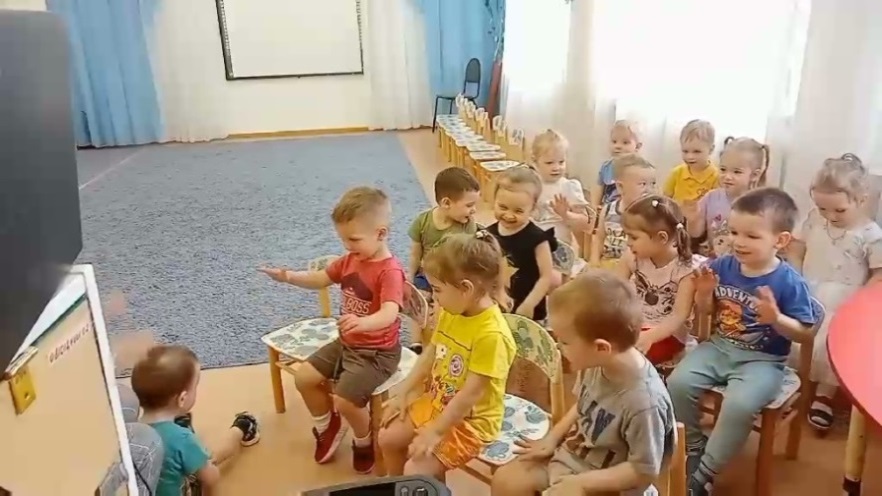 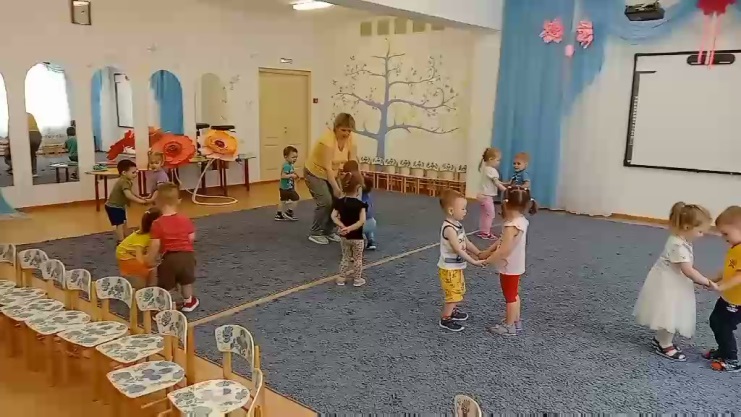 	3-й этап – то же самое музыкальное занятие, но уже с родителями. Взрослым предлагается превратиться в своих детей и самим пройти весь путь, понять, чему в данный момент учатся их малыши, какие навыки развивают? Это ещё и возможность почувствовать те эмоции, которые переживают ребята во время занятия. Пришли почти все родители, что было особо приятно. В отличие от малышей у мам и пап всё получалось сразу, было очень весело. Сами родители прониклись идеей и проявляли немалый энтузиазм. 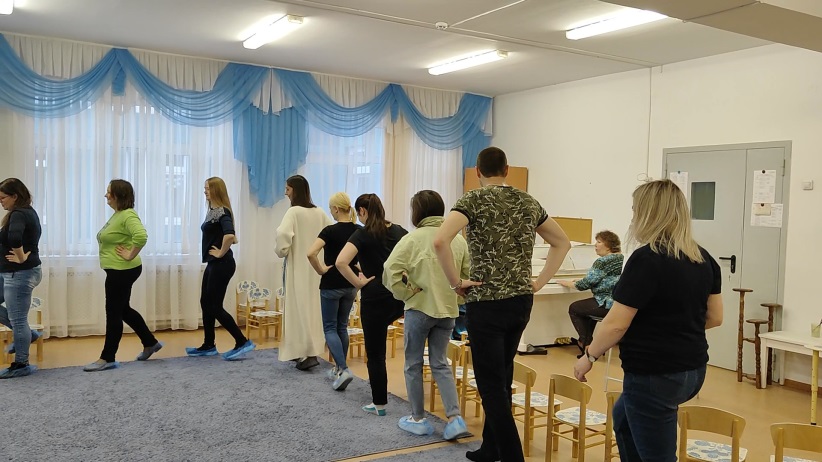 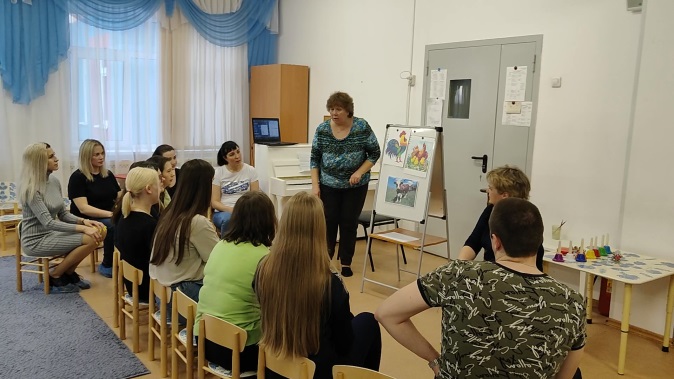 	4-й этап – заключительный. Оба музыкальных занятия были засняты на видео. Все родители получили видеоматериал. В этой возрастной категории мамы и папы на праздники не приглашаются, поэтому что-то увидеть  можно или на фотографиях, или на видео.  Здесь же каждый родитель получил возможность самому всё выполнить и прочувствовать, а потом увидеть, как твой ребёнок делает то же самое, и как, в отличие от взрослых, ему совсем не просто, но мир вокруг себя он воспринимает по-другому, более радостно. Если для взрослых это воспоминание, то для малышей –  познание, изучение нового.  Сами участники были довольны не меньше своих детей, которые с занятий обычно уходят счастливыми, говорили, что очень приятно было окунуться в мир своего ребёнка. Практикум помог лучше понять, как и чему в данный момент мы можем вместе научить малыша. Для получения лучшего результата необходим тандем «музыкальный руководитель – воспитатель –  родитель». Об этом и было сказано в заключительном слове после практикума.  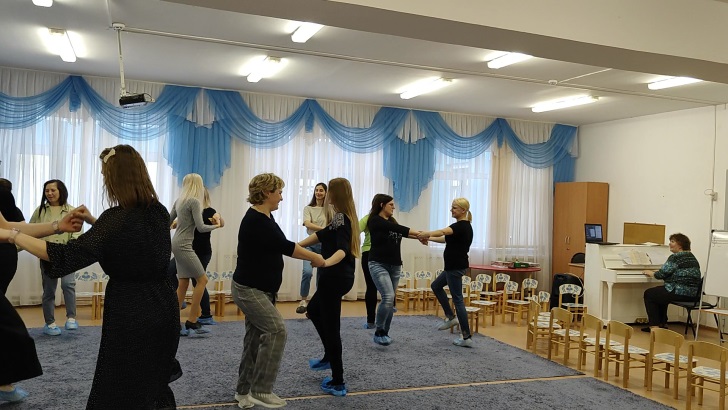 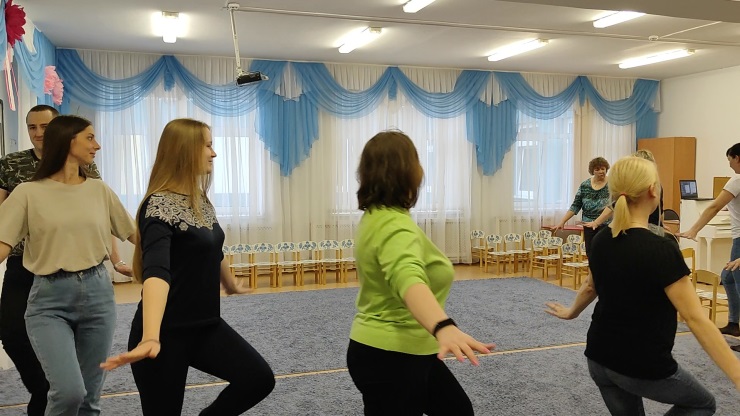 Мы же получили двойную пользу от мероприятия. Родители поняли не только своих детей, но и прониклись нашими педагогическими задачами, оценили наш труд и, по словам воспитателя, стали более отзывчивы к предложениям или просьбам. От души советую повторить наш опыт – практикум для родителей. Интересно, полезно и весело!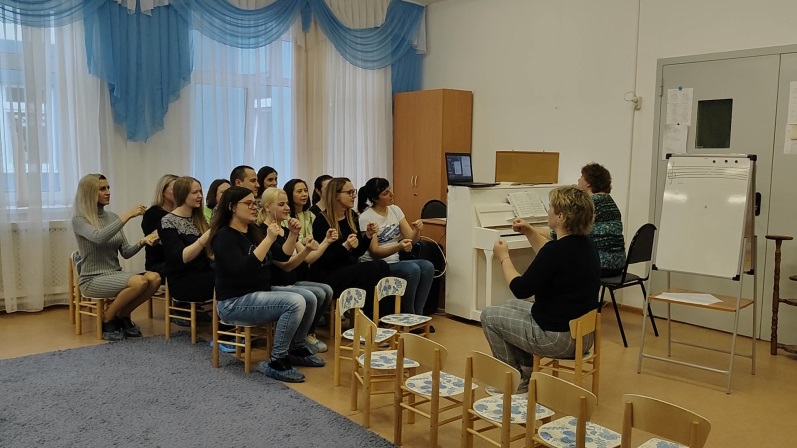 Конспект занятияТЕМА: «НА ПТИЦЕФЕРМЕ»Цель: расширять кругозор детей, развивать музыкальные, речевые, вокальные и музыкальные навыки.Задачи: –  знакомить детей с  домашними птицами (петух, курочка, цыплята);–  закреплять знания о домашних животных (корова, лошадка);–  развивать двигательные навыки  через упражнения и танцы; –  развивать двигательные навыки: топающий шаг по кругу, бег на всей стопе, прямой галоп, высокий шаг;–  развивать навыки движений в парах: кружиться, приседать, хлопать, топать, подражать птичкам (махи кистями рук);–   учиться подражать движениям домашних птиц и животных;–  развивать звуковысотный слух;–  учиться различать громкую и тихую музыку;–  учиться подпевать «му-у», «ко-ко», «пи-пи», «ку-ка-ре-ку», «корова, привет».МУЗЫКАЛЬНО-СЛУХОВЫЕ  И ДВИГАТЕЛЬНЫЕ НАВЫКИМ,Р: Сегодня мы  снова идём в деревню. Ножки готовы?... Сначала  потопаем по дорожке, а потом  побежим.«Ноги и ножки» – топающий шаг и бег,  медленно и быстро. Движение друг за другом по краю ковра. Руки –  произвольно.  («Ноги и ножки», В. Агафонников –  Т.Сауко, А. Буренина – кн. «Топ-хлоп, малыши!», стр.22)М.Р: Это кто? (показывает картинку) (ЛОШАДКА) Сегодня мы с вами сядем на лошадок и поскачем на птицеферму.«Лошадка» –  прямой галоп. Двигаемся за воспитателем. («Лошадка» М. Раухвергер –  Т.Сауко, А. Буренина – кн. «Топ-хлоп, малыши!», стр. 48. Картинка  «Лошадка»)М.Р: Посмотрите, кто это нас встречает? (показывает картинку) (ПЕТУШОК) Петушок тоже любит ходить важно, высоко поднимая ноги. «Петушок» –  высокий шаг, «хлопанье крыльев». Двигаемся за воспитателем. («Петушок» р. н. п. –  фонограмма № 3. Картинка «Петушок»)М.р. предлагает послушать голос петуха. (слушаем) М.Р: Как петушок поёт? (КУ-КА-РЕ-КУ-У) Это он зовёт курочку и цыплят (показывает картинку).«Голос петушка» –  слушаем. (Фонограмма № 4. Картинка  «Курочка с цыплятами»)Танец  «Цыплята» -  разучиваем, пальчиковая гимнастика. («Цыплята» сл. и муз. Л. Хисматуллиной –   фонограмма № 5)1 куплет – топающий шаг, руки внизу с растопыренными пальчиками, шагаем  на месте; Припев –  стучим пальчиком по ладошке (ко-ко), подпеваем «ко-ко-ко»;2 куплет –  выставляем ногу на носочек. Музыкально-дидактическая игра «Курочка и цыплята» –  низкие и высокие звуки. Поём тоненько «пи-пи-пи» и низко «ко-ко-ко». («Курочка и цыплята» Е. Тиличеева –  А. Шибицкая –  ф-но) М.Р:  Курочка увела своих цыплят на обед. А не пойти ли нам на улицу, на лавочке посидеть да на деревенских жителей посмотреть? (Дети садятся на стульчики)МУЗЫКАЛЬНО-СЛУХОВЫЕ, ВОКАЛЬНЫЕ  НАВЫКИМ.Р. Ребята, посмотрите,  к нам пришла поздороваться наша знакомая подружка. Кто это? (показывает картинку) (КОРОВА) Это корова. Давайте вспомним песенку про нашу подружку-корову. Песня «Корова, привет!» Разучиваем 1 куплет: «Корова, привет! Тебя лучше нет!»,  подпеваем «му-у» 4 раза по показу воспитателя, показываем «рога». («Корова, привет!»  Н.Зуева –  «Упражнения – 1 мл», Н. В. Зуева, № 37. Картинка  «Корова»)ИГРОВЫЕ, ДВИГАТЕЛЬНЫЕ И РЕЧЕВЫЕ НАВЫКИ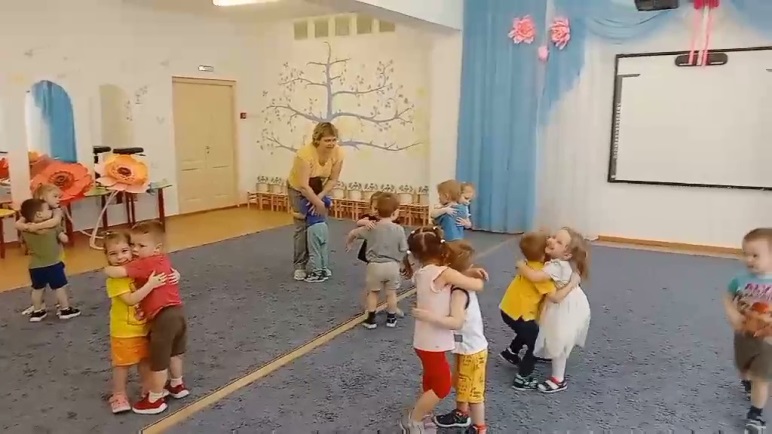 М.Р: А не сплясать ли нам с вами наш весёлый танец? Покажем корове, что мы умеем? Парная пляска «Приседай» –  3 куплета.  Движения – по тексту: пружинка, «птички летят» - движения кистями согнутых рук, хлопки, кружение «лодочкой». («Приседай» эстонская нар. мел.,   сл. Ю. Энтина –  Кн. «Топ-хлоп, малыши», стр. 56) М.Р: Весело нам с вами сегодня было в деревне, но пора возвращаться домой. Садитесь в автобус! 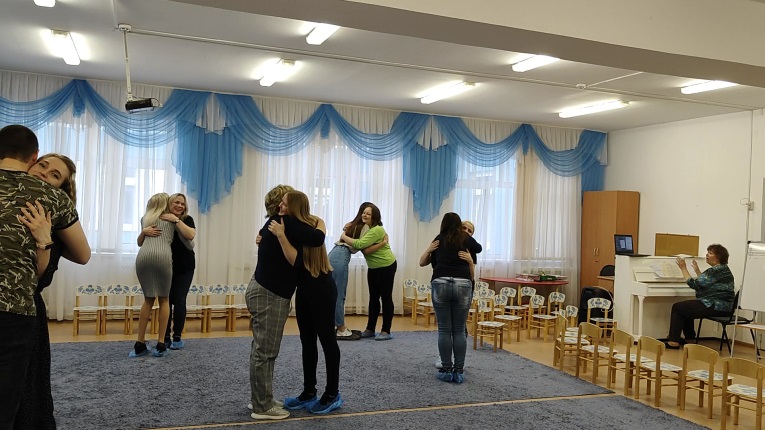 (Дети садятся на стульчики, поставленные по 4 в ряд, как в автобусе. Воспитатель сидит перед ними)Песня «Автобус» – подпеваем: «Ры-ры-ры…», «Ш-ш-ш…» с сопутствующими движениями по тексту по показу воспитателя. («Автобус» английская нар. мел. – сл. М. Картушиной – М/сб «Музыкальные сказки о зверятах», М. Ю. Картушина, стр.11)   